附件5京彩大创讲堂为加强大学生创业者创新创业知识储备，提升创新创业能力，大赛组委会开通了京彩大创讲堂，除了提供京彩大创讲堂课程外，还开设了创业必修课、新青年创客说、点播课程等栏目，供大学生创业者学习。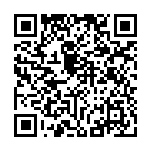 